Soạn văn 6 Sinh vật trên Trái Đất được hình thành như thế nào? - Kết nối tri thức với cuộc sống sẽ được Đọc tài liệu bao gồm các câu trả lời cho các câu hỏi trong bài học, sau đó là tổng hợp lại kiến thức của cả bài đọc.Soạn bài Sinh vật trên Trái Đất được hình thành như thế nào?- Kết nối tri thứcGợi ý trả lời câu hỏi soạn văn 6 Kết nối tri thức bài Sinh vật trên Trái Đất được hình thành như thế nào? theo trình tự bài đọc.Tìm hiểu văn bảnTác giả: Nguyễn Quang Riệu (1932 - 2021)Nhà vật lí thiên văn gốc Việt nổi tiếng thế giới, sống và làm việc chủ yếu tại Cộng hòa Pháp.Tác phẩm: Trích Bầu trời tuổi thơ, 2002.Nội dungVăn bản nêu ra những tranh luận về quá trình hình thành Trái Đất: khí quyển, vi sinh vật, những phản ứng hóa học,...Nghệ thuậtVăn bản đa phương tiện kết hợp những kiến thức hóa học, địa lý học,...Đọc văn bảnCâu 1. Nội dung của văn bản cho em biết thêm điều gì về sự sống trên Trái Đất? Trả lờia. Khí quyển và nguồn gốc sự sống Trái Đất- Khí quyển khi Trái Đất vừa được hình thành (cách đây 4,6 tỉ năm) bao gồm H2, NH3, CH4, H20 (hơi nước).- Có ý kiến cho rằng khí quyển nguyên thủy có thể tạo ra những loại phân tử hữu cơ trong tế bào => Nhà hóa học Min-lơ cách đây nửa thế kỉ đã chứng minh điều đó.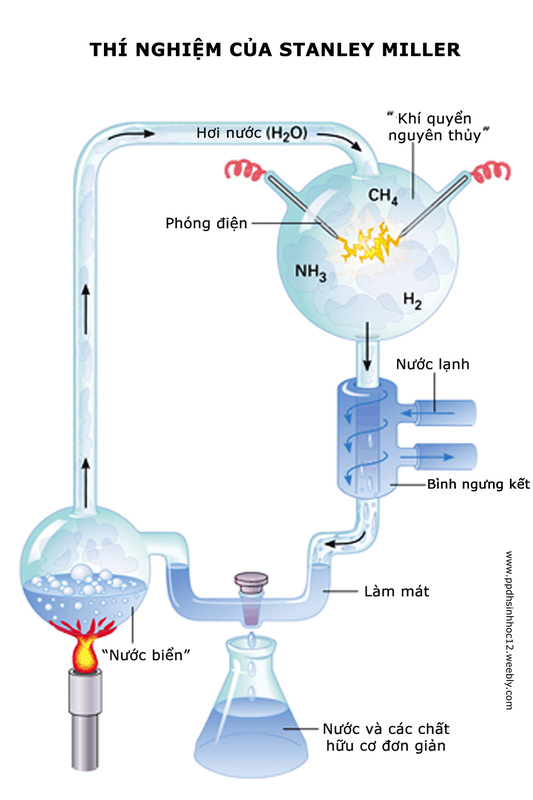 - Có ý kiến khác cho rằng bụi từ sao chổi và thiên thạch gieo rắc lên hành tinh mầm mống dưới dạng vi sinh vật.=> Vấn đề nguồn gốc vẫn được tranh luận.b. Quy trình tạo ra sự sống trên Trái Đất- Nước là dung môi hòa tan những phân tử, dẫn đến sự nảy nở của sự sống.- Dưới ánh sáng Mặt Trời, khí các-bon-níc kết hợp với nước biến thành glu-cô và ô-xi. Khí ô-xi bốc lên khí quyển và duy trì sự sống trên Trái Đất. Sự hô hấp của sinh vật, sự cộng sinh giữa giới động vật và thực vật được thực hiện nhờ quy trình trên.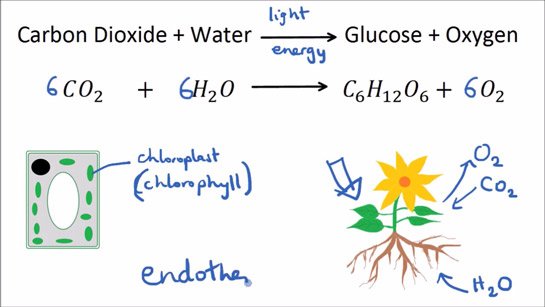 - Vi sinh vật sinh ra và phát triển ở những điều kiện khắc nghiệt, được nuôi dưỡng bằng những vật chất phun ra từ lòng Trái Đất. Các nhà khoa học phân vân và cho rằng sinh vật trên Trái Đất có thể xuất phát từ vi sinh vật sinh sống tận dưới đáy biển.

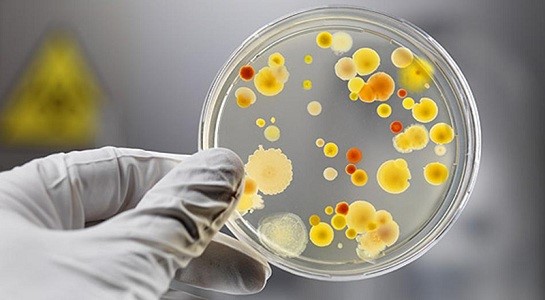 Câu 2. Từ mượn đã được dùng khá nhiều trong văn bản. Đó là những từ nào? Theo em từ nào trong số đó có thể được thay thế bằng một từ thuần Việt hoặc từ mượn khác quen thuộc hơn? Vì sao?Trả lời- Một số từ mượn như: hi-đrô, a-mô-ni-ắc, mê-tan, a-xít-a-min, các-bô-níc, glu-cô, ô-xi,…. - Từ glu-cô có thể thay thế bằng từ đường. Vì từ đường được sử dụng rộng rãi, phổ biến hơn từ glu-cô. Câu 3. Sự sống được hình thành qua một quá trình dài đằng đẵng, nhưng việc hủy diệt sự sống có thể chỉ diễn ra trong chớp mắt. Điều này gợi lên trong em cảm xúc và suy nghĩ gì?Trả lời- Lo lắng cho sự sống của Trái Đất có thể bị đe dọa nghiêm trọng. - Thấy mình cần phải có ý thức hơn trong việc bảo vệ môi trường.-/-Với toàn bộ tài liệu hướng dẫn soạn bài Sinh vật trên Trái Đất được hình thành như thế nào? - Kết nối tri thức, hi vọng các em sẽ chuẩn bị bài học tốt nhất trước khi tới lớp. Chúc các em học tốt môn Ngữ văn 6.